Piani/Progetti/Project review, di cui al decreto del MIT n. 171 del 10 maggio 2019.Piano nazionale di ripresa e resilienza (PNRR) - Missione 5 Componente 2.Investimento/Subinvestimento 2.1 - "Rigenerazione Urbana" REALIZZAZIONE DELLA PISTA CICLABILE VIA BRAMANTE - BORGO RIVO.APPALTO INTEGRATOPER LA PROGETTAZIONE DEFINITIVA ED ESECUTIVA, COORDINAMENTO DELLA SICUREZZA IN FASE DI PROGETTAZIONE,NONCHE’ PER L’ESECUZIONE DEI LAVORI CUP: F41B21001510002  -  CIG: 9498632717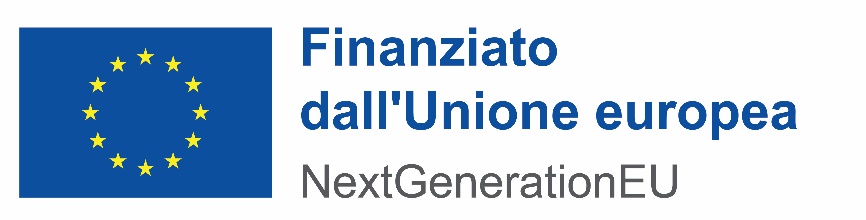 Spett.le Comune di TerniPRIVACY – INFORMATIVA AI SENSI DELL’ART.13 E 14 DEL REGOLAMENTO UE 2016/679secondo la normativa indicata, il trattamento dei suoi dati personali sarà improntato ai principi di correttezza, liceità, trasparenza e di tutela della Sua riservatezza e dei Suoi diritti.Pertanto, in attuazione del Regolamento UE 2016/679, è gradito fornirle le seguenti informazioni.Titolari del TrattamentoComune di TerniPiazza Mario Ridolfi, 1 – 05100 Ternicomune.terni@postacert.umbria.ittel. 0744.5491Relativamente al trattamento dei dati raccolti, tali dati sono all’interno della piattaforma telematica in uso al Consorzio, ma di proprietà di:Net4market – CSAmed S.r.l.Sede legale e operativa: Corso Giacomo Matteotti, 15 – 26100 Cremona (CR)Tel. 0372 801730Mail: privacy@net4market.comMail pec: csamed@pec.csamed.itI dati saranno trattati esclusivamente per le finalità gestionali e amministrative inerenti alla presente procedura di gara. Informazioni sui dati raccoltiModalità del trattamentoI dati personali verranno trattati in forma cartacea, informatizzata e telematica ed inseriti nelle pertinenti banche dati cui potranno accedere gli addetti, espressamente designati dall’Ente Stazione Appaltante, Net4market – CSAmed S.r.l. come autorizzati o delegati del trattamento dei dati personali, che potranno effettuare operazioni di consultazione, utilizzo ed elaborazione, sempre nel rispetto delle disposizioni di legge atte a garantire, tra l'altro, la riservatezza e la sicurezza dei dati, nonché l'esattezza, la conservazione e la pertinenza rispetto alle finalità dichiarate.Diritti degli InteressatiLei potrà, in qualsiasi momento, esercitare i diritti:di accesso ai dati personali (art. 15 del GDPR)di ottenere la rettifica o la cancellazione degli stessi o la limitazione del trattamento che lo riguardano (art. 16, 17 e 18 del GDPR);di opporsi al trattamento (art. 21 del GDPR);alla portabilità dei dati (art. 20 del GDPR);di revocare il consenso, ove previsto: la revoca del consenso non pregiudica la liceità del trattamento basata sul consenso conferito prima della revoca (art. 7 par. 3 del GDPR);di proporre reclamo all'autorità di controllo (Garante Privacy) (art. 15, par. 1, lett. f) del GDPR).L’esercizio dei suoi diritti potrà avvenire attraverso l’invio di una richiesta mediante email al Titolare del Trattamento.Il Sottoscritto ___________________________ in qualità di ____________________________ dell’impresa _________________________ dichiara di aver ricevuto, letto e capito l’informativa sul trattamento dei dati personali ai sensi degli artt. 13 e 14 del Regolamento Europeo 2016/679.[replicare la dichiarazione in caso di partecipazione in forma associata in base ai diversi soggetti tenuti, si veda nota n. 2)]__________________________ li,______________firma _____________________________ per l’Impresa _________________________________________firma _____________________________ per l’Impresa _________________________________________firma _____________________________ per l’Impresa _________________________________________NB)1) La presente dichiarazione deve essere compilata e dovrà essere firmata dal titolare/legale rappresentante/procuratore della ditta (nel caso va trasmessa la relativa procura) ed autenticata nelle forme di legge (ai sensi dell’art.38 del DPR.445/2000 è sufficiente allegare Fotocopia di un documento di riconoscimento in corso di validità).2) In caso di partecipazione in forma associata, la presente è sottoscritta:nel caso di raggruppamento temporaneo o consorzio ordinario costituiti, dalla mandataria/capofila.nel caso di raggruppamento temporaneo o consorzio ordinario non ancora costituiti, da tutti i soggetti che costituiranno il raggruppamento o consorzio;nel caso di aggregazioni di imprese aderenti al contratto di rete si fa riferimento alla disciplina prevista per i raggruppamenti temporanei di imprese, in quanto compatibile. In particolare:se la rete è dotata di un organo comune con potere di rappresentanza e con soggettività giuridica, ai sensi dell’art. 3, comma 4-quater, del d.l. 10 febbraio 2009, n. 5, la domanda di partecipazione deve essere sottoscritta dal solo operatore economico che riveste la funzione di organo comune;se la rete è dotata di un organo comune con potere di rappresentanza ma è priva di soggettività giuridica, ai sensi dell’art. 3, comma 4-quater, del d.l. 10 febbraio 2009, n. 5, la domanda di partecipazione deve essere sottoscritta dall’impresa che riveste le funzioni di organo comune nonché da ognuna delle imprese aderenti al contratto di rete che partecipano alla gara; se la rete è dotata di un organo comune privo del potere di rappresentanza o se la rete è sprovvista di organo comune, oppure se l’organo comune è privo dei requisiti di qualificazione richiesti per assumere la veste di mandataria, la domanda di partecipazione deve essere sottoscritta dall’impresa aderente alla rete che riveste la qualifica di mandataria, ovvero, in caso di partecipazione nelle forme del raggruppamento da costituirsi, da ognuna delle imprese aderenti al contratto di rete che partecipa alla gara. Nel caso di consorzio di cooperative e imprese artigiane o di consorzio stabile di cui all’art. 45, comma 2 lett. b) e c) del Codice, la domanda è sottoscritta dal consorzio medesimo in ATI (sia costituita che costituenda) la dichiarazione dovrà essere presentata singolarmente da tutti gli operatori economici che costituiscono/costituiranno l’associazione; nel caso di partecipazione di Consorzio (costituito o costituendo), dovrà essere compilata dal Consorzio e dalla/e ditta/e consorziata/e indicata/e quale/i esecutrice/i della fornitura in caso di aggiudicazione.Dati personali AnagraficiDati personali AnagraficiFinalità trattamentoGestione del contratto di acquisto di beni, servizi o esecuzione di lavori ai sensi del D.Lgs 50/2016 e s.m.i.Gestione contabile per la liquidazione della fornituraGestione degli obblighi legali sulla sicurezza dei luoghi di lavoroLiceità trattamentoSenza il Vostro consenso espresso, quando il trattamento è necessario per l’esecuzione di un contratto di cui l’interessato è parte o all’esecuzione di misure precontrattuali adottate su richiesta dello stesso (art. 6 lett. b) del GDPR)Senza il Vostro consenso espresso, quando il trattamento è necessario per adempiere ad un obbligo legale al quale è soggetto il titolare del trattamento (art. 6 lett. c) del GDPR)Base giuridica del trattamentoCodice Civile;D.Lgs 50/2016 e s.m.i. Testo Unico sulla salute e sicurezza sul lavoro (D.Lgs. 81/2008); Categorie destinatari dei datiAmministrativi dell’Ente Stazione Appaltante, Net4market – CSAmed S.r.l. e Comune di TerniAmministrazione Finanziaria, enti previdenziali ed assistenziali; Società che gestiscono reti informatiche e telematiche; società di elaborazione dati contabili e redazione adempimenti fiscali; Società di servizi postali; banche ed istituti di credito nell'ambito della gestione finanziaria dell'impresa; Società, enti, consorzi o altre organizzazioni, aventi finalità di assicurazione, di intermediazione finanziaria, bancaria e simili, le quali a loro volta potranno comunicare i dati o concedere l'accesso nell'ambito dei propri soci, aderenti, utenti e relativi aventi causa;Società o enti di recupero del credito per le azioni relative; Consulenti tecnici.Trasferimento dei dati ad un paese terzo o ad un’organizzazione internazionaleNoPeriodo di conservazione dei datiPer dieci anni dopo il termine del contrattoObbligatorietà fornitura dei dati, motivazione e conseguenze mancata comunicazioneIl conferimento dei dati è obbligatorio per l’esecuzione del contratto richiesto. In mancanza di comunicazione non sarà possibile procedere all’acquisto di beni, servizi o esecuzione di lavoriFonte di origine dei datiRaccolti presso l’interessatoEsistenza di processi decisionali automatizzatiNessun processo decisionale automatizzato è stato implementato presso la Stazione Appaltante 